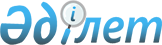 Об утверждении стандарта оказания государственной услуги "Выдача справок в пенсионные фонды, территориальные подразделения Комитета дорожной полиции Министерства внутренних дел для оформления наследства несовершеннолетним детям"
					
			Утративший силу
			
			
		
					Постановление акимата района имени Габита Мусрепова Северо-Казахстанской области от 28 марта 2008 года N 81. Зарегистрировано Управлением юстиции района имени Габита Мусрепова Северо-Казахстанской области 7 мая 2008 года N 13-5-67. Утратило силу - постановлением акимата района имени Габита Мусрепова Северо-Казахстанской области от 16 октября 2009 года N 250

      Утратило силу - постановлением акимата района имени Габита Мусрепова Северо-Казахстанской области от 16.10.2009 г. N 250

      В соответствии со статьей 1, 9-1, 15-1 Закона Республики Казахстан от 27 сентября 2000 года № 107 «Об админситративных процедурах» с постановлениями Правительства Республики Казахстан от 30 июня 2007 года № 558 «Об утверждении Типового стандарта оказания государственной услуги», № 561 «Об утверждении реестра государственных услуг, оказываемых физическим и юридическим лицам», акимат района ПОСТАНОВЛЯЕТ:



      1. Утвердить прилагаемый стандарт оказания государственной услуги - «Выдача справок в пенсионные фонды, территориальные подразделения Комитета дорожной полиции Министерства внутренних дел для оформления наследства несовершеннолетним детям».



      2. Контроль за исполнением данного постановления возложить на заместителя акима района Тайшабаеву Алтыншаш Жулдузбековну.



      3. Данное постановление направить в Управление юстиции района имени Габита Мусрепова для регистрации.



      4. Настоящее постановление вводится в действие по истечении десяти календарных дней после дня его первого официального опубликования.      Аким района                                 М. Тасмаганбетов

Утвержден постановлением акимата

района имени Габита Мусрепова

от 28 марта 2008 года № 81

Стандарт оказания государственной услуги «Выдача справок

в пенсионные фонды, территориальные подразделения Комитета

дорожной полиции Министерства внутренних дел для оформления

наследства несовершеннолетним детям»

1. Общие положения      1. Данная стандарт определяет выдача справок в пенсионные фонды, территориальные подразделения Комитета дорожной полиции Министерства внутренних дел для оформления наследства несовершеннолетним детям (далее - государственная услуга).

      2. Форма оказываемой государственной услуги:

частично автоматизированная.

      3. Данная государственная услуга определяет порядок выдачи справок решения совета опеки и попечительства для сделок, затрагивающих интересы несовершеннолетних детей, являющихся собственниками жилища (далее -государственная услуга).

      2. Форма оказываемой государственной услуги частично

автоматизированная.

      3. Государственная услуга оказывается на основании статьи 114 Закона Республики Казахстан «О браке и семье», Постановления правительства Республики Казахстан от 9 сентября 1999 года № 1346 «Об утверждении Положений об органах, опеки и попечительства Республики Казахстан, о патронате и Правил организации централизованного учета детей, оставшихся без попечения родителей».

      4. Государственная услуга оказывается государственным

учреждением «Отдел образования» района имени Габита Мусрепова Северо-Казахстанской области. Место оказания услуги: Северо-Казахстанская область, район имени Габита Мусрепова, село Новоишимское, улица Школьная, 19.

      5. Формой завершения оказываемой государственной услуги, является выдача справки-разрешений в банки для оформления ссуды под залог жилья, принадлежащего несовершеннолетнему.

      6. Данная государственная услуга предоставляется физическим лицам (далее - потребитель).

      7. Государственная услуга оказывается в следующие сроки:

      1) сроки оказания государственной услуги с момента сдачи потребителем необходимых документов не более десяти дней;

      2) максимальное допустимое время ожидания в очереди при сдаче необходимых документов не более тридцати минут;

      3) максимальное допустимое время ожидания в очереди при получении документов не более тридцати минут;

      8. Оказание государственной услуги осуществляется бесплатно.

      9. Полная информация о порядке оказания государственной услуги и необходимых документах, а также образцы их заполнения размещены на информационном стенде государственного учреждения «Отдел образования»  района имени Габита Мусрепова Северо-Казахстанской области.

      10. Государственная услуга предоставляется в понедельник, вторник, среду, четверг, пятницу с 9.00 часов до 18.00 часов, перерыв на обед с 13.00 часов до 14.00 часов. Прием осуществляется в порядке очереди, без предварительной записи и ускоренного обслуживания.

      11. Помещение государственного учреждения «Отдел образования» района имени Габита Мусрепова Северо-Казахстанской области располагаются на 3 этаже здания. Для оформления документов имеется зал ожидания, места для заполнения документов и образцами их заполнения, столы, стулья, информационные стенды.

2. Порядок оказания государственной услуги      12. Для получения справки в пенсионные фонды, территориальные подразделения Комитета дорожной полиции Министерства внутренних представляются:

      заявление от родителя несовершеннолетнего на оформление наследства;

      оригинал и копия удостоверения личности заявителя;

      свидетельства о рождении ребенка (детей);

      оригинал и копия свидетельство о браке;

      оригиналы и копии других документов (свидетельство о расторжении брака, о смерти, справка № 4 в случае рождения ребенка вне брака);

      свидетельство о праве на наследство по закону (заверенная нотариусом);

      оригинал и копия документа на машину (техпаспорт) в случае, если справка нужна в территориальные подразделения Комитета дорожной полиции министерства внутренних дел.

      13. Все необходимые бланки заявления находятся у специалиста приемной государственного учреждения «Отдел образования» района имени Габита Мусрепова.

      14. Документы, необходимые для получения государственной услуги предоставляются потребителем специалистам государственного учреждения «Отдел образования» района имени Габита Мусрепова Северо-Казахстанской области.

      15. Потребителю после сдачи документов выдается талон с указанием даты принятия документов и даты получения потребителем государственной услуги.

      16. Выдача справки посредством электронной почты, сайта не осуществляется. Справка выдается при личном посещении.

      17. В предоставлении государственной услуги может быть отказано в  случае не предоставления потребителем одного из документов, указанных в пункте 12 настоящего стандарта, а также нарушение прав и интересов несовершеннолетнего в результате продажи или обмена жилой площади, принадлежащей ему.

      После получения отказа отдел образования информирует потребителя в течение одного рабочего дня после их получения и выдает письменное обоснования причин отказа.

3. Принципы работы      18. Деятельность отдела образования основывается на принципах:

      1. соблюдения Конституции и законов Республики Казахстан;

      2. противостояния проявлениям коррупции;

      3. предоставления полной информации об оказываемой государственной услуге;

      4. обеспечения сохранности неполученных в установленном периоде документов;

      5. корректности и вежливости.

4.Результаты работы      19. Результаты оказания государственной услуги потребителям измеряются показателями качества и доступности (согласно приложению).

      20. Целевые значения показателей качества и доступности государственных услуг, по которым оценивается работа, Отдела образования района имени Габита Мусрепова ежегодно утверждаются специально созданной рабочей группой.

5. Порядок обжалования      21. В случае имеющихся претензий по качеству представления государственной услуги государственным учреждением «Отдел образования» района имени Габита Мусрепова претензии подаются на имя начальника отдела по адресу: село Новоишимское, улица Школьная 19, кабинет № 1, № 5, телефоны: 2-23-78, 2-23-33, электронная почта: gm.roo @ mail.ru

      Государственное учреждение «Аппарат акима района имени Габита Мусрепова», находящееся по адресу: село Новоишимское, улица Абылай-хана 28;

      Государственное учреждение «Департамент образования Северо-Казахстанской области» находящееся по адресу: город Петропавловск, улица Конституции Казахстана, 58;

      Государственное учреждение «Департамент по защите прав детей Северо-Казахстанской области» находящееся по адресу: город Петропавловск, улица Конституции Казахстана, 60.

      22. Жалобы принимаются в письменном виде по почте либо нарочно специалистом отдела образования района имени Габита Мусрепова Северо-Казахстанской области по адресу: село Новоишимское, улица Школьная, 19 кабинет № 1, 5, телефоны: 22-3-78, 22-3-33, электронная почта: gm.roo @ mail.ru, в рабочие дни

      23. Принятая жалоба регистрируется в журнале регистрации обращений граждан в установленные законом сроки.

      О результатах рассмотрения жалобы заявителю сообщается в письменном виде.

6. Контактная информация      24. Контактные данные государственного учреждения «Отдел образования» района имени Габита Мусрепова: село Новоишимское, улица Школьная 19, электронная почта: gm.roo@ mail.ru

      Начальник учреждения: телефон 2-23-78, кабинет № 1;

      Заместитель начальника: телефон 2-23-33; кабинет № 5;

      Государственное учреждение «Аппарат акима района имени Габита Мусрепова», находящееся по адресу: село Новоишимское, улица Абылай-хана 28;

      Государственное учреждение «Департамент образования Северо-Казахстанской области» находящееся по адресу: город Петропавловск, улица Конституции Казахстана 58;

      Государственное учреждение «Департамент по защите прав детей Северо-Казахстанской области» находящееся по адресу: город Петропавловск, улица Конституции Казахстана 60.

      25. Для получения дополнительной информации необходимо обратиться в государственное учреждение «Отдела образования» района имени Габита Мусрепова.

Приложение

к стандарту оказания

государственной услугиТаблица. Значения показателей качества и доступности
					© 2012. РГП на ПХВ «Институт законодательства и правовой информации Республики Казахстан» Министерства юстиции Республики Казахстан
				Показатели качества и

доступностиНормативное

значение

показателяЦелевое

значение

показа-

теля в

последую-

щем годуТекущее

значение

показателя

в отчетном

году12341. Своевременность1. Своевременность1. Своевременность1. Своевременность1.1. Процентная (доля) случаев предоставления услуги в установленный срок с момента сдачи документа8565531.2. Процентная (доля) потребителей, ожидавших получения услуги в очереди не более 40 минут8555472. Качество2. Качество2. Качество2. Качество2.1. Процентная (доля) потребителей, удовлетворенных качеством процесса предоставления услуги8580732.2. Процентная (доля) случаев правильно оформленных документов должностным лицом (произведенных начислений, расчетов и т.п.)9585803. Доступность3. Доступность3. Доступность3. Доступность3.1. Процентная (доля) потребителей, удовлетворенных качеством и информацией о порядке предоставления услуги9585803.2. Процентная (доля) случаев правильно заполненных потребителем документов и сданных с первого раза9585803.3. Процентная (доля) услуг информации, о которых доступно через Интернет0004. Процесс обжалования4. Процесс обжалования4. Процесс обжалования4. Процесс обжалования4.1. Процентная (доля) обоснованных жалоб к общему количеству обслуженных потребителей по данному виду услуг515204.2. Процентная (доля) обоснованных жалоб, рассмотренных и удовлетворенных в установленный срок8545334.3. Процентная (доля) потребителей, удовлетворенных существующим порядком обжалования--674.4. Процентная (доля) потребителей, удовлетворенных сроками обжалования--675. Вежливость5. Вежливость5. Вежливость5. Вежливость5.1. Процентная (доля) потребителей, удовлетворенных вежливостью персонала958580